ПОЛОЖЕНИЕО проведении Первенства Центрального Федерального округа по лыжным гонкам среди спортсменов -  любителейI. ОБЩИЕ ПОЛОЖЕНИЯПервенство Центрального Федерального округа по лыжным гонкам среди спортсменов-любителей  (далее - Соревнование), проводится в соответствии с календарным планом  Российского  Любительского  Лыжного Союза (далее РЛЛС)  на 2023 год, утверждённым исполкомом РЛЛС  и  Президиумом ФЛГ РФ  Соревнование проводится в соответствии с правилами соревнований по лыжным гонкам, утверждёнными приказом Минспорта России от 05 декабря 2022 года № 1130.Соревнование проводится с целью развития массовой физической культуры и спорта.Задачами проведения являются:- популяризация  соревнований по лыжным гонкам среди спортсменов любителей;- демонстрация возможностей и пользы активных занятий спортом среди различных возрастных групп в зрелом возрасте;     	- вовлечение населения в регулярные занятия физической культурой и   спортом;     	- установление дружеских связей между спортсменами области и других регионов;     	- пропаганда здорового образа жизни и занятий лыжным спортом;      - определение сильнейших спортсменов - любителей  Центрального Федерального округа для дальнейшего участия во всероссийских и международных соревнованиях.         Настоящее положение является основанием для командирования на Соревнование.II. МЕСТО И СРОКИ ПРОВЕДЕНИЯСоревнования проводятся 20-22 января 2023 г. на территории оздоровительного комплекса «Лесная сказка, Губкинского района, урочище «Ольховатка» Белгородской областиIII. ОРГАНИЗАТОРЫ СОРЕВНОВАНИЯОбщее руководство подготовкой и проведением Соревнования  осуществляют: - Российский Любительский Лыжный Союз;- Федерация лыжных гонок Белгородской областиНепосредственное проведение возлагается на судейскую коллегию, утвержденную оргкомитетом (далее - ГСК):        IV. ТРЕБОВАНИЯ К УЧАСТНИКАМ И УСЛОВИЯ ДОПУСКА        Соревнование лично-командное. К участию в Соревновании допускаются сборные команды городов и областей Центрального Федерального округа, а также индивидуальные участники, выполняющие требования настоящего положения по заявкам установленного образца, заверенным руководителем региональной  федерации по лыжным гонкам или   спортивного учреждения муниципальных образований,  врачом. (Приложение № 1). Количество команд от одного субъекта Центрального Федерального округа – не ограничено.	В соревновании принимают участие только спортсмены-любители. Спортсмены-профессионалы (входящие или входившие в течении двух лет предшествующих проведению соревнований в состав сборных Российской Федерации, Субъектов Российской Федерации), до соревнований не допускаются.	К участию в соревновании допускаются спортсмены всех возрастных групп, имеющие РЛЛС-код.	Условия вступления в члены РЛЛС определены Уставом РЛЛС. Решением Исполкома членские взносы за 2023 год должны быть оплачены до 01 января 2023 года. В виде исключения, вступление в члены РЛЛС и оплата членских взносов может производиться перед началом регистрации участников.	Спортсмены, не имеющие активного РЛЛС-кода и не члены РЛЛС, допускаются к соревнованиям только к личному первенству.     	При прохождении комиссии по допуску участник должен предъявить: паспорт, членскую книжку ОО «Российский любительский лыжный союз»  с отметкой об оплате взносов за 2022 год (при наличии), медицинское заключение о состоянии здоровья  и страховой полис от несчастного случая.Таблица №1 Возрастные группы участников   В возрастную группу М-0 и Ж-0 могут быть допущены участники моложе 18 лет.  Возраст участников определяется на 31 декабря 2022 года.V. ПРОГРАММА СОРЕВНОВАНИЯ20 января  - приезд, регистрация в комиссии по допуску, просмотр трасс.21 января.Начало соревнований  в 11.00Старт раздельный, стиль классическийЖЕНЩИНЫ: Ж(0-12) — 5 км МУЖЧИНЫ: М(10-12) — 5 км, М(0-9) — 10 км22 января Начало соревнований  в 11.00Масс-старт по группам, стиль свободныйЖЕНЩИНЫ: Ж(10 -12) — 5 км, Ж(7-9) -5 км, Ж(0-6) — 10 км.МУЖЧИНЫ: М(11-12) — 5 км, М(8-10) — 10 км, М(0-7) — 15 кмVI. УСЛОВИЯ ПОДВЕДЕНИЯ ИТОГОВ       Соревнование лично-командное, победители  и призеры в личном первенстве определяется в каждой возрастной группе, среди мужчин и женщин по каждому соревновательному дню в соответствии с действующими правилами соревнований по виду спорта «лыжные гонки».          Победитель в командном первенстве определяется по наибольшей сумме очков, набранных командами по каждому соревновательному дню  - шесть лучших результатов  по двум дням соревнований личного первенства. 	При равенстве очков у двух и более команд победитель в общекомандном зачёте определяется по большему количеству первых мест в гонках.  При равенстве этого показателя победитель определяется по большему количеству вторых мест в гонках (и так далее, до определения победителя).Таблица 2. Начисление очков для командного зачетаИтоговые протоколы ГСК предоставляет в РЛЛС   в течение 3 дней после окончания Соревнования в электронном виде и на бумажном носителе.                                                VII. НАГРАЖДЕНИЕ          Победители и призёры в каждой возрастной группе среди мужчин и женщин награждаются медалями и грамотами Победители и призёры в командном первенстве награждаются кубками и дипломами .                                   VIII. УСЛОВИЯ ФИНАНСИРОВАНИЯ    Расходы, связанные с проведением соревнований и награждением победителей и призеров несет Центр спортивной подготовки  Белгородской области и федерация лыжных гонок Белгородской области.  Дополнительное финансирование Соревнования возможно за счет привлеченных и спонсорских средств.     	Финансовые расходы, связанные со страхованием участников,  производятся за счет собственных средств участников.    	   Расходы по командированию (проезд, питание, размещение) участников Соревнования обеспечивают командирующие организации и за счет собственных средств.	Для обеспечения частичного погашения расходов на проведение Соревнования, устанавливается «благотворительный» стартовый взнос. IX. ОБЕСПЕЧЕНИЕ БЕЗОПАСНОСТИ УЧАСТНИКОВ И ЗРИТЕЛЕЙ     		Физкультурные и спортивные мероприятия проводятся на спортивных сооружениях, отвечающих  требованиям соответствующих нормативных правовых актов, действующих на территории Белгородской  области и направленных на обеспечение общественного порядка и безопасности участников и зрителей,      	Обеспечение безопасности участников и зрителей осуществляется в соответствии  с Постановлением Правительства РФ от 18 апреля 2014 года № 353 «Об утверждении Правил обеспечения безопасности при проведении официальных спортивных соревнований», а также требованиям по виду спорта лыжные гонки.   	Оказание скорой медицинской помощи и допуск участников осуществляется в соответствии с приказом Министерства здравоохранения РФ № 144Н «О порядке организации оказания медицинской помощи лицам, занимающимся физической культурой и спортом (в том числе при подготовке и проведении физкультурных и спортивных мероприятий), включая порядок медицинского осмотра лиц, желающих пройти спортивную подготовку, заниматься физической культурой и спортом в организациях и (или) выполнить норматив испытаний (тестов) Всероссийского физкультурно – спортивного комплекса «Готов к труду и обороне».   	Требования настоящего раздела положения конкретизируются в регламентах конкретных соревнований.X. СТРАХОВАНИЕ УЧАСТНИКОВУчастие в Соревновании иногородних спортсменов осуществляется только при наличии  договора (оригинал)  страхования от несчастных случаев, жизни и здоровья, который предоставляется  в комиссию по допуску на каждого участника Соревнования.  XI. ПОДАЧА ЗАЯВОК НА УЧАСТИЕЗаявки на участие в Соревновании (на оба дня) подаются в ГСК до 13.00 часов 18 января  2023 года по ссылке https://orgeo.ru/event/(Приложение № 2). Заявки, направленные позднее указанного времени, не рассматриваются.   Приложение № 1                                   ОФИЦИАЛЬНАЯ ЗАЯВКА на участие в  Первенстве Центрального Федерального округа по лыжным гонкам среди спортсменов - любителей Телефон (представителя команды)________________________________________Место проживания на соревнованиях____________________________________Приложение № 2Первенство Центрального Федерального округа по лыжным гонкам среди спортсменов-любителей 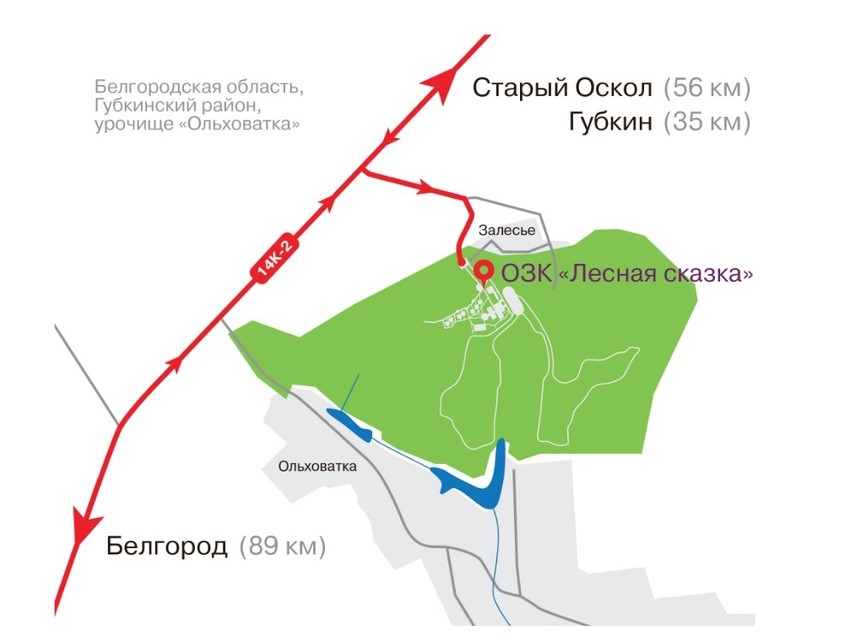        Добраться до комплекса от г.Белгород можно на автобусе по маршруту «Белгород-Воронеж» и «Белгород-Старый Оскол» до остановки ОЗК «Лесная сказка». От г.Губкин до остановки следуют автобусные маршруты №117,122,101,141.   Забронировать номера для размещения можно по тел: 8-919-228-41-40 ; +7 (472) 419-34-87   или на сайте https://turbazy/belgorod-oblast/baza-otdyha-lesnaya-skazka  Главный судья- Рогозин Николай Павлович   8 -910-360-20-90«Согласовано»:Президент федерации лыжных гонок Белгородской области___________Е. И. Ходячих«____» __________2022г. «Согласовано»:Начальник Управления физической культуры и спорта Белгородской области_____________Жигалова Н.Ю.«_____»___________2022 г.«Утверждаю»:Президент Российского Любительского лыжного союза____________В.М. Курочкин«_____»___________2022 г.«Утверждаю»:Президент Российского Любительского лыжного союза____________В.М. Курочкин«_____»___________2022 г.«Утверждаю»:Президент Российского Любительского лыжного союза____________В.М. Курочкин«_____»___________2022 г.МужчиныМужчиныМужчиныЖенщиныЖенщиныЖенщиныОбозначениегруппыВозраст(лет)Год рожденияОбозначениегруппыВозраст(лет)Год рожденияМ-018-29 лет2004-1993Ж-018-29 лет2003-1992М-130-34 лет1992-1988Ж-130-34 лет1991-1987М-235-39 лет1987-1983Ж-235-39 лет1986-1982М-340-44 лет1982-1978Ж-340-44 лет1981-1977М-445-49 лет1977-1973Ж-445-49 лет1976-1972М-550-54 лет1972-1968Ж-550-54 лет1971-1967М-655-59 лет1967-1963Ж-655-59 лет1966-1962М-760-64 лет1962-1958Ж-760-64 лет1961-1957М-865-69 лет1957-1953Ж-865-69 лет1956-1952М-970-74 лет1952-1948Ж-970-74 лет1951-1947М1075-79 лет1947-1943Ж1075-79 лет1946-1942М1180-84 года1942-1938Ж1180-84 года1941-1937М1285 лет и старше1937 и старшеЖ1285 лет и старше1937 и старшеМестоОчкиМестоОчкиМестоОчки133112021102311219229329131823842714172475261516256625161526572417142748231813283922191229210212011301№п/пФамилии, ИмяГод рожде-нияСпорт.квалиф.Организация Виды соревнованияВиды соревнованияВиды соревнованияЛичный тренерПодпись , печать врача№п/пФамилии, ИмяГод рожде-нияСпорт.квалиф.Организация 08.02.09.02Личный тренерПодпись , печать врача1Иванов Иван19671Хх-2Категории спортсменов (для членов РЛЛС)Стартовый взнос (руб).Мужчины М0 - М6Женщины Ж0 - Ж5500,00Мужчины М7 - М11Женщины Ж6 - Ж11400,00